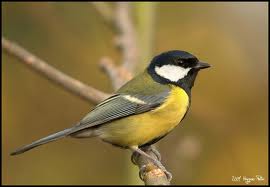 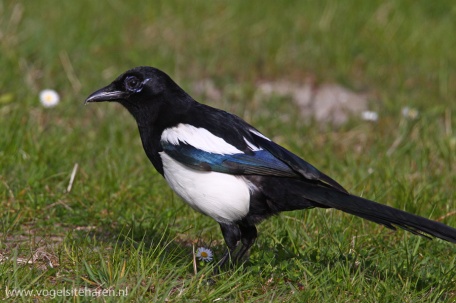 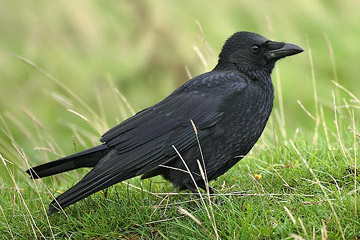 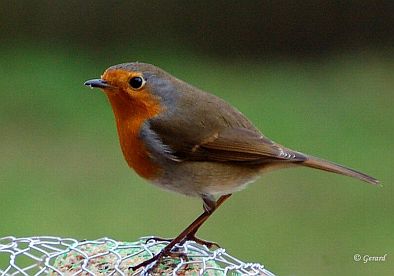 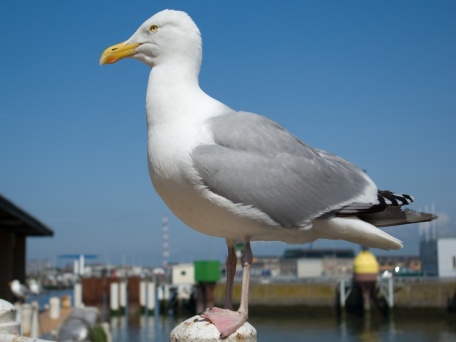 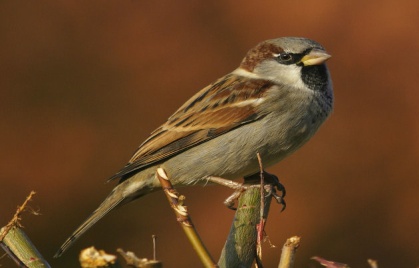 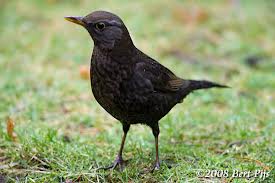 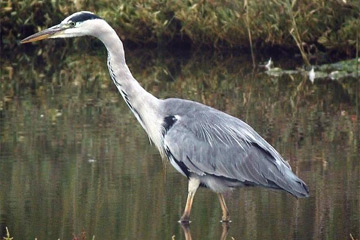 Vogels:Zijn dieren die vleugels hebben en meestal door de lucht kunnen vliegen.Koolmees:Is een klein vogeltje met een zwarte kop. Zijn veren zijn blauw geel en zwart. Koolmeesjes kunnen mooi zingen.Meeuw:Is een witte vogel die je vaak bij het water ziet. Meeuwen maken een krijsend geluid.Ekster:Is een vogel met zwarte en witte veren. Eksters pikken graag glimmende dingen.Reiger:Is een grote grijze vogel die vis en kikkers eet daarom zie je ze vaak aan de slootkant staan. Reigers hebben een lange dunne nek.Merel:Is een vogel die mooi kan zingen. De mannetjes zijn zwart met een oranje gele snavel. De vrouwtjes zijn bruin.Mus:Is een kleine bruine grijze vogel. Je ziet ze overal want ze zijn niet bang voor mensen.Roodborstje:Is een grijs bruin vogeltje met een oranjerode borst.Kraai:Is een grote zwarte vogel. Kraaien maken geluid dat klinkt als kra kra.